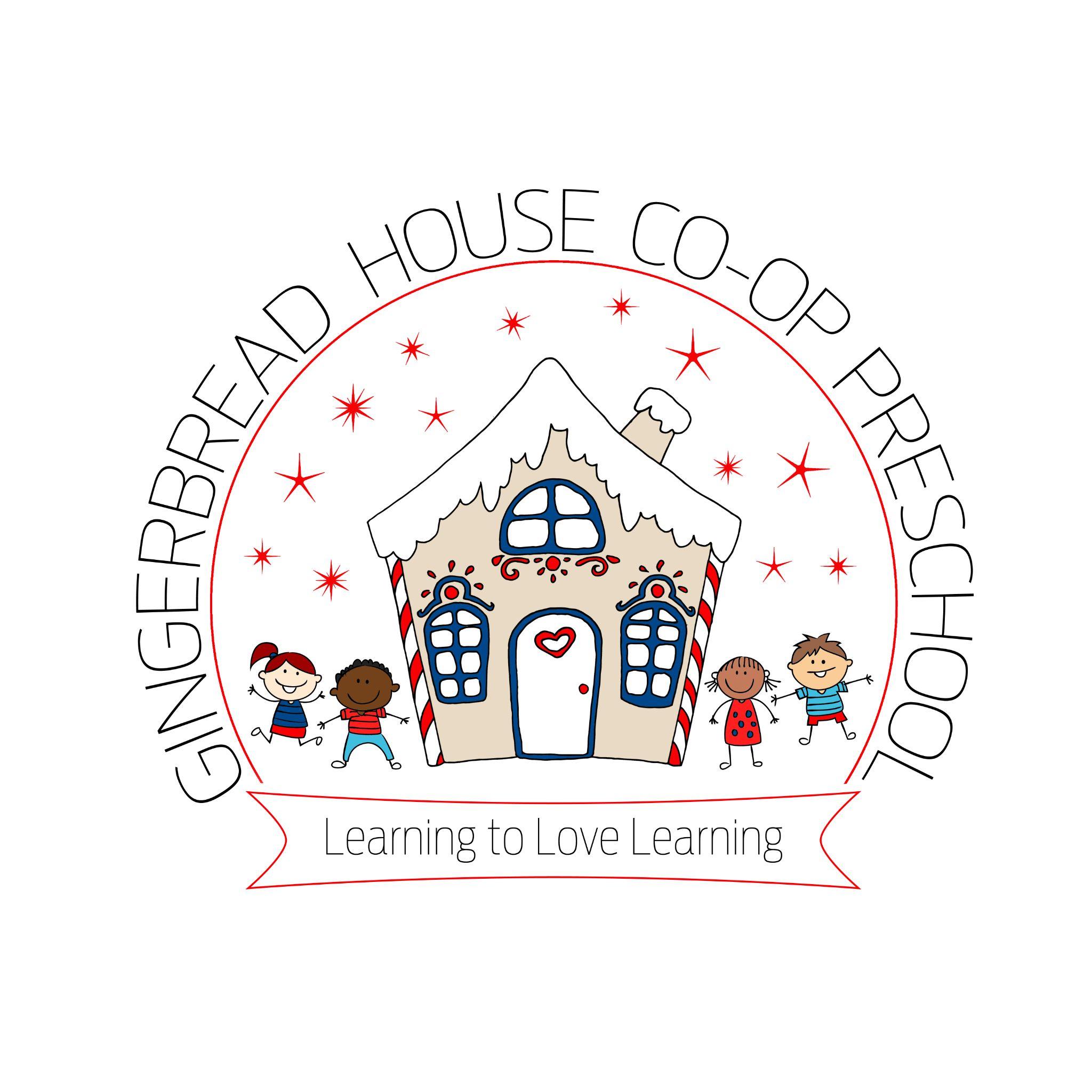 Parent HandbookRevised 2022Table of Contents:  Welcome.......................................................................................................................................................4 Co-op............................................................................................................................................................4 General Meetings.........................................................................................................................................4 Parent obs....................................................................................................................................................5 Board of Directors.........................................................................................................................................5 Our Teachers.................................................................................................................................................6 Philosophy....................................................................................................................................................7 Curriculum....................................................................................................................................................7 Program Statement......................................................................................................................................7 Policy Reviewing Procedures......................................................................................................................12 Program Hours of Operation .....................................................................................................................13 Length of the School Year...........................................................................................................................14 What Clothes To Send Your Child In ..........................................................................................................14 Tuition and Other Fees ..............................................................................................................................14 Unpaid Tuition Policy .................................................................................................................................15 Non-Sufficient Funds Policy .......................................................................................................................15 Admission...................................................................................................................................................15 Withdrawing a Child...................................................................................................................................16 Daily Discharge Policy ................................................................................................................................16 Lateness Policy ...........................................................................................................................................17 Field Trip Policy ..........................................................................................................................................17 Fundraising.................................................................................................................................................17 Inclement Weather.....................................................................................................................................18 Outside Play ...............................................................................................................................................18 Sanitation....................................................................................................................................................18 Children with No Immunization/ Consious Objectors................................................................................19 Health & Illness...........................................................................................................................................19 Notifying Parents In The Event Of Illness/Accident....................................................................................20 Behaviour Guidance Policy ........................................................................................................................22 Nutrition and Allergies................................................................................................................................25 Anaphylaxis Policy......................................................................................................................................26 Serious Occurrence Policy..........................................................................................................................28 Child Abuse Policy ......................................................................................................................................32 Parent issues and concerns policy …………………………………………………………………………………………………………43 Emergency Policy ………………………..………………………………………………………………………………………………………  42WELCOMEThis handbook has been developed to help facilitate the relationship between the teachers and all the parents by providing them with specific information about our school. It includes some of our policies and procedures, goals for the children and expectations from our parents as well as our program statement. A copy of our Bi-laws (Charter) and Constitution is posted and available, in the preschool, for any parent who would like to read it.CO-OPERATIVEThe Gingerbread House Co-operative Preschool Corporation is a non-profit association of families who organize and administer the school. We are an organization where the parents, the teaching staff and executive board all work together to provide the best possible preschool education for both parents and children. Each year a board of directors, including parents, is formed. They are responsible for the management of the school. Together, and along with the Supervisor and staff, they have the responsibility to suggest school policy, set the monthly budgets and purchase new equipment for our program.With the many families participating in our co-op, we have an almost unlimited pool of skills, personalities and knowledge to draw on for the benefit of the school and children.Enthusiastic, active participation by all members of the co-op in all elements ofoperation is necessary for the success of a co-operative school. It can be a lot of fun, not to mention the excellent pre-school education it provides for the children. The teaching staff are responsible for the design and implementation of all the programs at Gingerbread House Preschool (GBH Preschool). The teaching staff, general membership and executive work closely together to ensure that the best possible programs are available for the children.General meetingsParents are REQUIRED to attend both General meetings that are held Twice/year (In September and May). They are essential to the running of the school. Any changes to our Rules and Regulations, By-laws and Constitution must be made available to the general membership. The meetings are also used to discuss upcoming events, review financial standing of the school, discuss any concerns in the current school year and vote on solutions for the next year. It is an opportunity for the parents to get to know one another, share and express ideas. Communication is essential to the successful operation of a co-op. Being informed and involved will help ensure a positive experience for both your child and you, as well as ensure that any new parents coming to the school, enjoy the same great experience that you did.Parent Jobs The pre-school is administered by the parents. Upon registration each family will commit to cleaning our preschool twice during the year from September- June.  In September there will be an opportunity for families to sign up for their 2 cleaning weekends.  Parent Job Deposit Policy:In an effort to ensure that the parent jobs are completed as required, a non-base fee $200 post-dated cheque (dated February) will be given by each family to Gingerbread House preschool at the beginning of the school year, or when the child begins attending the school if starting part way through the year.This cheque would only be cashed if the assigned parent job had not been completed after a verbal reminder and written warning had been given and if no effort had been made to communicate and complete the job. Otherwise, the parent job cheques will be shredded at the end of the school year. Any parent signing up for a board of directors’ position will attend monthly meetings (Aug-June) and will require a Police Vulnerable Sector Check to be completed.Board of DirectorsThe monthly Executive Board meeting dates and times are agreed upon, at the start of each new school year. Each member listed below reports on their area at the monthly meeting. They are all responsible for updating, sending notifications, and reminders to parents in their area.Chair The Chair organizes and directs school meetings. They, in partnership with the preschool supervisor,  are responsible for facilitating the school’s compliance with County operating criteria, preparing license renewals, completing government forms, renewing contracts (rental, insurance, teachers’, etc.), has joint signing authority for school finances and oversees general operation of the school. Secretary The Secretary compiles and distributes the agenda for every meeting, as well as, the monthly calendar for parents. At the meetings, they are responsible for taking minutes and sending them out to the Board Members. Treasurer The Treasurer has joint signing authority for school finances. They are responsible for working jointly with our bookkeeper in the administration and management of the preschool’s finances and helping to prepare any documents needed for outside agencies. Accounts ReceivableThe Accounts Receivable member is responsible for ensuring collection of all tuition fees from parents, and deposits all the money received by the school. They are responsible for issuing tax receipts to families in January.Fundraising Coordinator The Fundraising Coordinator is responsible for organizing and overseeing all fundraising initiatives. They work closely with the Treasurer to submit and report on funds gained. Marketing/Membership CoordinatorThe Marketing/Membership Coordinator finds opportunities to advertise and creates all advertisements.  They, along with the teaching staff, put together our monthly newsletter. They coordinate and organize a table at one community event in the summer.  They also help with the organization of the Toy Cleaning sign up calander. OUR TEACHERSOur staff are carefully chosen and have appropriate educational background and experience to ensure quality care and understanding of child development. They have personal qualities of friendliness, warmth, and the ability to relate openly to children and adults. Our staff are dedicated to the needs of the children, the concerns of the parents and the high expectations of the Gingerbread House Co-op Preschool Program itself.The teaching staff is responsible for the design and implementation of the Preschool programs and we are very proud of the fact that we work with other consultants, parents and our executive board to ensure that the best possible programs are available for the children.Our teachers are very enthusiastic and energetic individuals with the best interests of the children in mind. All of our teachers are Standard and First Aid Certified, and also have their Police and Vulnerable Sector Checks.  If you require any information from them, they would be most happy to speak with you.PhilosophyGingerbread House Co-operative Nursery School understands that each child is a unique individual. Each child Plays, Learns and expresses themselves differently. It is our job to continuously examine and reflect on the environment in our center so that we provide the optimum learning experiences for each and every child in our program.We as teachers are here to support both the child and the family in a mutually positive learning experience.CurriculumChildren are given the freedom to select and explore all the activities provided in our classrooms.  Provocations are presented through story time,  games  and songs. Our Activity centers include play dough, dramatic play, puzzles, sensory bin, blocks building, discovery table, crafts and literacy table. We highly encourage and will help to foster social relationships with peers. This will provide opportunities for turn-taking, sharing and will help to build each child’s problem-solving skills.OUR PROGRAM STATEMENT: One of the focuses of the Child Care and Early Years Act, 2014 is the strengthening of our childcare centers and ensuring high quality experiences for the children. The Ministry of Education issues policy statements regarding programming for the purpose of guiding operators of childcare centers in developing their programs, including the document “HOW DOES LEARNING HAPPEN? ONTARIO’S PEDAGOGY FOR THE EARLY YEARS (2014)”. This is the document used by Gingerbread House Co-op Preschool and the document indicates to us that the pedagogy is not a laid-out formula with specific curriculum and activities, but it challenges us to explore the question ‘how does learning happen for children?’ This document discusses the Four Foundations or pillars of how learning happens; Belonging, Engagement, Well-Being and Expression. Gingerbread House Co-op Preschool is dedicated to supporting children as a whole. We encourage their ‘Engagement’ by providing stimulating learning experiences, to take chances and encourage each child to think about what could come next. We help to foster ‘Belonging’ by listening and trying children’s ideas, supporting and encouraging the children to interact positively while in a warm, nurturing and safe environment. We encourage their sense of ‘Well-being’ by providing both indoor and outdoor learning opportunities and encouraging each child to further develop their self-care and regulation, while acknowledging that each child is competent, curious and rich in potential.  ‘Expression’ can be supported through language as well as providing opportunities to explore materials that support creativity, problem solving, and mathematical behaviors. Language-rich environments support growing communication skills, which are foundational for literacy.Gingerbread House Co-op Preschool (GBH) is experienced in providing inclusive programming for all children. When working with children with special needs GBH Staff work closely with parents, school networks and other community partners who support children. It is truly a TEAM effort and having these community partners involved in our program helps to enrich both the program environment and our knowledge as teachers. By ensuring the appropriate support and resources are in place for our program, each child will be supported and encouraged to reach their fullest potential through opportunities provided in the daily programming. We see families as experts who know their children better than anyone and have important information to share with us. GBH Staff continuously work to build on relationships and participate in daily communication with parents about the program and their children (either at the door, through emails and/or phone calls). Parents, families and educators alike work at GBH cooperative to help build our program and center. Everyone’s ideas are valued, and our parents help make the decisions that keep moving our center forward every year.At Gingerbread House we value the diverse community around us and often look to implement their services and knowledge into our preschool as a source of support, learning and understanding. We work closely with the KidsAbility and the County of Wellington teams which include a resource consultant, social development consultant, speech therapist and occupational therapist. We are able to direct our parents to these supports and many other useful services for families. We have often invited members of the community to share their important roles with us such as police officers, firefighters and dentists. Our bulletin boards are a huge way of sharing these unique opportunities with everyone in the form of handouts, photos and crafts that have emerged from these experiences.GBH recognizes that each educator at our center comes with their own experiences and interests and because of this our educators, who are encouraged to further develop their knowledge, help to provide a rich and stimulating environment for the children. Through daily and monthly reflective practices the educators are on a journey of using the How Does Learning Happen Document to support child-initiated experiences. By reflecting (listening, observing, documenting and discussing) with others, all Educators will further develop their understanding of the environment around them and use these skills to have more meaningful interactions with the children in their classroom.This Program Statement will be reviewed and approved on a yearly basis, by the members of our Executive Board and through discussions with the Supervisor, will ensure that the Statement is implemented in the Preschool Programs.The Supervisor will ensure that the Program Statement is reviewed by any new staff, students, and volunteers before they interact with any children and he/she will also review the Program Statement with them every time the document is modified. PROGRAM STATEMENT IMPLEMENTATION POLICY It is the policy of Gingerbread House Co-op Preschool (GBH) to use our Program Statement as a guideline in the use of positive procedures that support belonging, well-being, engagement and expression which will support the developmental growth and safety of all children. This policy is a conscious effort to engage the child in ongoing learning and self-reflection. A program of high quality that meets the needs of each child and supports life skills of each child through social, emotional, physical, creative and cognitive development. The document will be reviewed and approved, on a yearly basis, by the members of our Executive Board and the Supervisor will ensure that the statement is implemented within the preschool center. Each staff member/volunteer/student will be required to read and/or review this policy yearly and/or each time this document is modified. A copy of this policy will be kept for staff to refer to in the Policy and Procedures binder in the office. MONITORING PROCEDURES Every employee/volunteer/student teacher will be observed by the supervisor.  Staff concerns, if any, will be recorded in the staff member’s file. These observations will assist in ensuring that the policy is being followed. The Executive Chair will be responsible for monitoring the policy techniques used by the Supervisor. If any contravention of the Policy is observed or reported to the Supervisor or Executive Chair, the Executive Board will be informed, and the following Contravention Policy will be followed: CONTRAVENTION OF THE POLICYFailure to comply with the Prohibited Practices Policy may result in one or more of the following: 1. Verbal Warning 2. Written Warning 3. Immediate Dismissal Immediate dismissal will occur if the contravention of the policy is considered to be of a severe nature. This will be up to the discretion of the Executive Chair and/or the Executive Board of Gingerbread House Co-op Preschool. The Child Care and Early Years Act (2014) includes goals that every licensed Child Care program must meet and ensures that they outline their approaches on how they will meet these goals.GOAL: To provide a safe environment while encouraging students to make healthy nutritional choices that support healthy development, well- being and a growing sense of self.APPROACHES: Gingerbread House Preschool meets all of the requirements of the Ministry of Education and Public Health under Health and Safety. Daily, monthly, seasonal and yearly inspections of the playground are carried out. Daily water flushing and yearly lead testing of our water supply are taken, as well as, Annual fire certificates and monthly fire drills. Our snack menu is approved by Public Health to be healthy and nutritional. All staff members, volunteers and students are aware of any children’s allergies and individual emergency plans for anaphylaxis and must review and sign policies/procedures for health and safety each year.GOAL: Support positive and responsive interactions among the children, childcare providers and staff.APPROACHES: Gingerbread House Preschool staff build strong relationships with the children. We are fully aware that each child is unique and constantly observe, reflect and adapt our environment to offer many opportunities of learning for each child. We know that children who have been exposed to positive experiences, support and encouragement, will develop strong self-regulation skills.Each parent/guardian is greeted every day and time is made for those who have concerns or information that pertain to their child. All Staff ensure that all interactions with parents are supportive, respectful and safe.We encourage community involvement to share experiences and knowledge, to give our students a hand on, unique learning opportunities.GOAL: Encourage the children to interact and communicate in a positive way and support their ability to self-regulate.APPROACHES: The staff at Gingerbread House Preschool set a good example by always communicating with each other, students and parents in a calm and respectful manner. Through our understanding of the document, How Does Learning Happen, we know that problem solving, age-appropriate risk and a sense of self belonging are a big part of developing self-regulation. It is a learning process, and we offer positive support and encouragement to each child as they are developing this skill.GOAL: Foster the children’s exploration, play and inquiry.APPROACHES: Children learn more when they are interested and involved in the process. Through on-going observation, listening and engaging with the students, staff at Gingerbread House are able to respond to their interests and ideas by offering activities, information and resources which encourage them to explore, using a wide range of mediums.GOAL: Provide child initiated and adult supported experiences.APPROACHES:  Responding to our observations, we are able to create a program which encourages children to explore and investigate the world around them. Staff ask questions which give the students an opportunity to expand their learning experiences.GOAL: Plan for and create positive learning environments and experiences in which each child’s learning and development will be supported.GOAL: Incorporate indoor and outdoor play, as well as active, quiet and restful time during the day and give consideration to the individual needs of each child.APPROACHES: Each child is unique, we develop strong relationships with our students and recognise their qualities and abilities regardless of gender, race, religion, culture, family environment or development. Our environment is inviting and spacious, with areas that allow for individual, small group or large group activities. We include natural elements such as wood, rocks and plants as well as everyday real items such as dishes, glass jars for exploration of the world around them. Outdoor play is incorporated into our program to encourage large motor skills and develop safe, appropriate, risk taking.GOAL: Foster the engagement and ongoing communication with parents about the program and their children.GOAL: Involve local community partners and allow those partners to support families, children and staff.GOAL: Support staff, home daycare providers or others who interact with the children in continuous professional learning.APPROACHES: Our parents are the experts on their children. We value their input everyday with information on their children. Aside from daily communication at arrival and departure time, we have display boards with information, from photos, art, children’s quotes, daily documentation to reminders of upcoming events. Throughout the year we have family events, a movie/pizza night in the church gym upstairs, Christmas party, potluck dinner, to name just a few. We work very closely with CMHA, ISS, local schools and many other community partners who offer support and services for families. They are able to come into our program to work with a specific child and offer support, strategies and ideas with staff. Guelph offers many workshops and conferences and is rich in resources for our staff members to continuously develop professionally and help to enable them to stay up to date with current developments in the childcare field.GOAL: Document and review the impact of strategies set out in clauses (a) to (j) on the children and their families.APPROACHES: Gingerbread House Preschool staff reflect on a daily basis to ensure that the program and environment is meeting the needs of each child.  If we feel that our approaches are not meeting a high standard, we will discuss with parents, board members and our program coordinator about changes that can be made. Through daily documentation, we are able to review and monitor the impact of our approaches and programming on a continual basis.POLICY REVIEWING PROCEDURES Every new employee, volunteer, and student shall read and/or review the Program Statement Implementation Policy before having any interactions with the children. This policy will be reviewed with employees, volunteers, and students on an annual basis at staff meetings. Upon completion of the review, each individual will be required to sign the Staff Meeting minutes. The Supervisor will be required to sign this form as well, indicating that they were the person responsible for the review. It is the responsibility of the Executive Chair to review this policy with the Supervisor during their annual performance appraisal.Supervision Policy for volunteers and studentsAll children enrolled at Gingerbread House Co-operative Preschool will be effectively supervised by staff at all times. Volunteers, Co-op Students, and Placement Students will not under any circumstances be left alone with children.  All applicants for positions who have direct contact with the children, including but not limited to employees (Early Childhood Educators, Inclusion Facilitators and/or Teachers Assistants), participating parents, students and volunteers must obtain a police vulnerable sector check. Please read our website for the full Volunteer and Student Supervision Policy. Waiting List PolicyGingerbread House Co-operative Preschool has a capacity of 24 children per class. This number is regulated by the Ontario Ministry of Education. A waitlist will be formed when we reach our full capacity of enrollment.In order to have your child added to our waiting list, parent and child must first have a tour of the preschool. There is no fee to have your child placed on the waiting list.When a space becomes available, the family at the top of the waiting list, will be contacted and invited to accept the preschool spot. If the family accepts the offer, we move to the next step. If the family, for any reason, declines the spot, then we will offer the spot to the next family on the list. Any family that declines a spot will remain on the list, in the same sequence, unless they request to be removed from the waiting list.Parents are welcome to call the office for an update of their child’s status on the waiting list, at any time.Program Hours of OperationThe Preschool Program (ages 2 ½ - 5 Years) runs from 9:00-12:000 pm (Monday-Friday)There are Teachers at the center until 1:00pm daily if you need to stop by with questions or to pick up or drop something off.Length of the school yearOur first day of school begins, the first Monday after Labor Day.The School is closed for all statutory holidays, (Thanksgiving, Family Day, Good Friday, Easter Monday and Victoria Day) as well as, December Holiday break and March Break, in accordance with the Public-School Board calendar. Gingerbread House Co-op Preschool classes run on Professional Activity Days (PD Days).What Clothes To Send Your Child In Everyday play clothes are recommended. Soft soled shoes or slippers must be worn in the classroom for sanitary and safety reasons. In the mucky, muddy, snowy weather, please send your child with a change of shoes. It also recommended that you send a change of clothes, particularly socks, as children may step on wet floors. We recommend that you clearly label boots, coats, etc. Outdoor wear is left in the cubbies during the program. Each child is assigned a cubby at the beginning of the yearTuition and OTHER FeesGingerbread House Preschool is  enrolled in the Canada Wide Early Learning Child Care System (CWELCC).  The main goal of the CWELCC program is to reduce childcare fees to $10 per day by 2024.  Gingerbread House will adjust tuition prices based on changing rates outlined by the Canadian Federal government.  Our base fees before enrolling in the CWELCC was $23 per day. •      A non-refundable registration deposit of $50 is required to reserve your spot. This will be credited toward your June tuition. (If you withdraw your child before June, your deposit will not be refunded.) Applications will not be accepted without a $50 e-transfer.  The deposit is considered a base fee by the CWELCC.  The fees listed below are non-base fees and will not be reduced by enrolling in the CWELCC •      The Parent Job deposit of $200 must be provided as a cheque dated for February  (see Parent Job section for more information). •      Tuition payments for September throughJune can be made by  E-transfer for the 1st of each month, (excluding deposits) to gbhtuition@gmail.com. Please include your child’s name in the memo field. The password must be Gingerbread. Payments must be made on the 1st of each month September through June – it is recommended you set up automatic payments, as Gingerbread will charge a $20 fee for late payments.•  	If it becomes necessary to withdraw your child from the school, at least one month’s notice must be given. The final tuition cheque paid to the school is the one month’s notice (i.e. 1 month notice given on February 28th, leaving March 30th. School collects March tuition and returns April to June). If notice is not given, one month’s fee shall be forfeited.    If a parent is asked to withdraw a child because of: - Inability to comply with health regulations, - Non-payment of tuition fees,  - Non-participation of parent job, -  Other reasons, Tuition fee shall be paid to the date of departure.AdmissionAdmission to any of our school programs are first made available to parents whose children are currently enrolled in the school. New registrants are then accepted, depending on availability in the classes. Each year, the Executive Board reviews the complete registration package necessary for the registration of a child into Gingerbread House Co-op Preschool.A child can be enrolled in any program throughout the school year, as long as there is a spot in the program still available. A parent who enrolls a child after the preschool year has begun shall pay, in their initial month, a full month’s fee if the child’s first day is between 1st- 14th and a half months fee if the child is enrolled after the 15th (i.e. March 6th – full month fee, March 22nd – ½ month fee).Daily Discharge PolicyNo child will be released to anyone other than his/her parents or guardians without permission from the parent or guardian. Parents may place the names of persons their child may be released to on the registration form or phone or send a note stating the name of the person who will be picking their child up.If the staff has not seen this person before, they will ask to see picture identification. Without proper identification the child will not be released. Please ensure that anyone picking your child up is aware of this policy and is thus prepared to show picture identification.Lateness PolicyParents are expected to pick up their children promptly at the end of their class. Morning classes end at 12:00 p.m. In the event of delays, there shall be a 5 minute grace period allowed at the end of each class (unless parents have previously spoken to teachers with arrangements). The classroom clock shall be considered correct time. It can be very stressful for young children to be continuously left waiting for their parents when all the other children have been picked up and are gone.Teachers will speak to parents about Pick up but if parents continue to arrive late (after 2 discussions) a late fee of $1.00 per minute from the end of your child’s class will be charged to the parent. Fee payment is made prior to your child’s next class and given to the supervisor. The supervisor is responsible for the collection of late fees. If parents Payment is not made the Supervisor will inform the Board of the Late charge.Field TripsTo enhance your child's learning, our school participates in 1 or 2 field trips throughout the year. The date of the trip and any pertinent information will be given to the parents in our newsletter, posted on the website and/or written on our parent boards, at the center.All children are accompanied by a Parent/Guardian  and transported to our field trips, in a properly secure car seat. If the parent is unable to attend, the parent will arrange for another adult (ex.grandparent, aunt/uncle, trusted adult) to transport and accompany their child on the field trip. Any child who is NOT able to be accompanied and transported by an adult WILL NOT be able to participate on our Field Trips. The school is not responsible for arranging transportation. Siblings may attend and will be charged the same as each registered child, children in bucket seats will NOT be charged.FUNDRAISING Fundraisers are discussed, announced and/or decided upon at the General ‘Orientation’ Meeting in September. Any funds raised are first used to pay off the day-to-day operational costs and then are used to purchase NEW and exciting play-based materials for the classrooms. Fundraising is an integral part of how we keep costs down for families.  Parents are asked to volunteer their time for at least ONE of these fundraisers/years. Each Fundraiser is reviewed yearly, as well as, parent involvement and whether they are optional or mandatory. We have an ongoing fundraiser called Mabel’s Labels. You can access and place orders by typing in campaigns.mabelslabels.com for Gingerbread House Co-op Preschool. It is a great way to label your child(ren)’s belongings and children enjoy picking out the color and design of their label. You can also pass the website on to your family and friends, so they may place an order as well.Inclement Weather PolicyIf the Schools in South Wellington, including the City of Guelph are canceled, Gingerbread House Preschool will be closed for the day. GBH Staff will send out an email that morning and a Remind notification to parents letting them know of the closure and they will also call 106.1 FM to put the announcement on the Guelph radio station (106.1 FM). Outside Play PolicyThe children in the preschool classes at Gingerbread House Preschool will have 60 minutes of Gross Motor playtime (scheduled within their daily program) either outside in the playground or inside with Gross Motor toys. Please dress your child for outside play appropriately for the weather each day before leaving home. The school does NOT have extra snow suits, hats or mittens that we can lend to the children.SanitationAll children will wash their hands before snack with liquid soap and paper towels provided.Snack tables will be wiped after snack using Final Rinse  and water.A thorough cleaning of all equipment and furnishings, including the shampooing of the carpets is done before school commences and throughout the school year.Room is cleaned weekly.Carpets are vacuumed after every class.Washrooms are cleaned with Saniblend and disinfected after every class.Toys will be washed and disinfected as they are used, using the 3 sink method or dishwasher.Facial tissue will be accessible to staff and children in classrooms.Hand sanitizers will be available in the 2 preschool rooms for use during the program.Soiled items are kept in a separate location and laundered at least weekly,including parent smocks, dishcloths and towels. Dress up clothes and blankets etc. will be washed as needed and at least once a month.Criminal Reference (Vulnerable Sector) Check PolicyA Criminal Reference Check, completed by the Guelph Police or your local police station (where you reside) will be required from every staff, volunteer students and Executive Board members at Gingerbread house Co-op Preschool every 5 years and a yearly offense declaration form will be signed consecutively for every year in between, as long as this person remains employed. However, if they leave Gingerbread House Preschool and then wish to return after an extended period of time, greater than 6 months, another Criminal Reference Check with Vulnerable Sector Check will be required. If the break is shorter than 6 months and a police check with the vulnerable sector is already in their file, no greater than 5 years old, an offense declaration will be required to sign.   Gingerbread House Preschool will accept Police Checks (VSPC), from employees, volunteers and Students that are NO GREATER than 6 months old. Any greater and a New VSPC will be required.If there is a delay in getting the results (i.e. we have not received it before the Applicant’s first day of working/volunteering) GBH Preschool will put strategies in place so the Applicant will not be left alone with any child(ren) until the results have been received and reviewed. While waiting for the Legal (VSPC), the center will collect the receipt that a Vulnerable Sector Police Check (VSPC) has been requested and put it in the file.If a volunteer/student is under 18, they are required to sign an offense declaration, in front of a staff member and it will be put in their file. Once the volunteer turns 19, they will be required to apply for a VSPC.Once the VSPC is received by the applicant, it will be submitted to the Supervisor and reviewed. Assuming the report in Negative, the Supervisor will put the original in the file. If the Applicant wished for the center to take a copy, then the person making the copy needs to write on the back that it is a “TRUE COPY”, sign, date it and then put it in their file. If the results are anything but Negative, the Supervisor and Executive Chair will meet to discuss whether the results are anything that could have any influence on the children or other staff.  Having BOTH signed Confidentiality Agreements with GBH Preschool, any and all information that is reviewed or discussed is confidential. They will review the Regulations set out by the CCEYA 2014, as well as the Regulations set out by the CECE If they feel there is any possibility of danger to the children, the Applicant will not be allowed to work in the Preschool. No Individual shall work or volunteer at GBH Preschool if they have been convicted of an offense: under the CCEYA 2014, under the Criminal Code of Canada or ANY Subsections involving sexual interference, child pornography, murder, infanticide, duty to provide necessities or any other federal or provincial offence prescribed by the regulations. They shall not be allowed to work for GBH If they have been found GUILTY for Professional Misconduct by their governing act and board, the individual’s membership in their governing body was revoked and has NOT been readmitted and if their certificate or documentation that authorized them to practice was revoked (and not reissued to this date) and/or restricted in any way. Any person reviewing and discussing these results (Supervisor, Executive Chair) will have signed our Confidentiality Form and thus be bound to the Personal Information Protection and Electronic Documents Act (PIPEDA). The information provided by these police checks will be used to assist in making the decision if the applicant is suitable and legally able to work in our childcare environment. Part of this is collecting and reviewing any criminal charges or misconducts by the above-named boards. None of the information provided will be discussed outside of this forum otherwise; in agreement with our confidentiality form ‘any violation can or may result in legal or disciplinary action up to and including dismissal from my duties’.If the Police Check results in charges found, but these charges are not any of the above-named convictions and they DO NOT impact the safety and well-being of the children and families, then the Supervisor and Executive Chair will accept the Police Check (VSPC) and continue the process for the applicant. When applying for a Vulnerable Sector police Check (Level 3), please go to the Guelph Police (http://www.guelphpolice.ca/en/services-and-reporting/record-checks.as) website that will give you the address of the local police station, their hours of business and what forms of ID you will need. The form is to be filled out at the station. If you are volunteering, a student or on our Executive Board, you will need to take a ‘volunteer’ letter with you from our center that contains a special number to waive the cost of the Police Check. We will email this to you when requested. If you have completed and submitted the required police check the previous year, you are required to submit a signed “Offense Declaration” consecutively and up to the 5th year, whereupon another police check (VSPC) will be required. Please print off the Offense Declaration, within this policy, read it fully, sign it and submit it, within 15 days of the Anniversary date of the previous year’s VSPC or Offense Declaration to the Supervisor who will review it with you and then put it in your file.Children with No Immunization/ Conscious Objectors A written letter is required and will be placed in your child’s file stating your preference over immunizing your child. Whether it conflicts with sincerely held religious beliefs, your own conscience beliefs or medical reasons (which would need a letter of support from the child’s Doctor). Children that have not received any immunizations because their parents are Conscious objectors will be asked to stay at home during outbreaks of any childhood diseases at the school. This is for their safety (Examples being, whooping cough, mumps, diphtheria, measles, etc.). These families will be notified by either phone or email by the preschool teacher, Assistant Supervisor or Supervisor of GBH to stay at home until it is safe for their return. If any of these diseases are reported in families of children in our school, GBH will be required to notify the Wellington/Dufferin/Guelph Public Health unit at (519) 846-2715 Ext.4715 GBH will also check if any further action is required for you.Health & Illness: The Public Health Unit conducts a health inspection of the facilities at the beginning of the school year. Throughout the year, the Health Unit may also conduct spot inspections.The Child Care and Early Years Act, 2014 stipulates that prior to admission, each child must be immunized according to the local medical officer of health. Therefore, we require a copy of the child’s immunization record, or a letter of exemption, and a medical information sheet to be completed and signed by the parent. These must be submitted at the time of admission and should be updated annually.To maintain a good standard of health we conduct daily health checks. Suitable arrangements should be made in the event your child is ill. If your child’s ill health prevents him/her from participating in normal program activities, the child will be considered too ill to attend our program. Should your child become ill, you will be contacted immediately to pick up your child.Symptoms:Fever (within 24hrs)Diarrhea (48 hours symptom free before returning to preschool)Vomiting (48 hours symptom free before returning to preschool)Undiagnosed rash/skin conditionObviously infected dischargeSore throatChildren who show signs of illness when they arrive will be sent home, and children who return to school too soon after being ill will be sent back home as well. The child must be symptom‐free for at least 24 hours (48 hours for gastro illness)  or until any special tests (if required) are negative, before returning to the preschool.Notifying Parents in The Event Of Illness/AccidentStaff will attempt to contact parents at home unless given other instructions by parentsIf unsuccessful, staff will try to contact either parent at workIf unsuccessful, staff will try a cell phone if possibleIf neither parent is able to be reached at home, work or on a cell phone, staff will contact the Emergency Contact name that the parent has provided on the registration formsBehaviour GuidanceGingerbread House Co-operative Preschool acknowledges the legislative force of the Child Care and Early Years Act 2014 and believes in managing the behavior of children in a positive manner at a level appropriate to their actions and ages in order to promote self-discipline, ensure health and safety, respect the rights of others and maintain equipment.Any Employees, Volunteers and/or Students are expected to comply with the policies and procedures expressed herein and with the Child Care and Early Years Act 2014. Prohibited PracticesUnder NO circumstances will corporal punishment be used for behaviour management and Gingerbread House Co-operative Preschool does not permit the following practices in response to any child’s behavior:Use of harsh or degrading measures or threats or use of derogatory language directed at or used in the presence of a child that would humiliate, shame or frighten the child or undermine his or her self-respect, dignity or self-worth: • Humiliation • threatening • swearing • Harassment • yelling • Sarcasm • Corporal Punishment of the child• Physical restraint of the child, such as confining the child to a high chair, car seat, stroller or other device for the purposes of discipline or in lieu of supervision, unless the physical restraint is for the purpose of preventing a child from hurting himself, herself or someone else, and is used only as a last resort and only until the risk of injury is no longer imminent. • inflicting any bodily harm on a child, which includes making them drink and eat against their will. • Depriving the child of basic needs including food, drink, shelter, sleep, toilet use, clothing or bedding.• locking the exits of the preschool premises for the purpose of confining the child or confining the child in an area or room without adult supervision, unless such confinement occurs during an emergency and is required as part of the licensee’s emergency management policies and procedures.Behaviour Management GuidelinesTo ensure a child’s safety and well-being, and to foster social and emotional development, it is necessary at times to impose limits or set standards of acceptable behavior.  The role of the teacher and parent is to support a child’s sense of being a worthwhile person while providing opportunities for the child to learn appropriate ways to interact with others.Discipline should be:Related to the nature of the troublesome behavior.Appropriate to the development level of the child.Used in a positive and consistent manner.Designed to assist the child to learn appropriate behavior.Implemented as soon as possible after troublesome behavior.Discussed with a parent if a difficult situation arises with a child.Acceptable Behavior Management TechniquesPrevention – Reasonable expectations, a consistent daily routine, and a developmentally appropriate environment and programAnticipate – Intervene positively before any problems occurRedirect – Use positive language by focusing on what the child mayEncourage and praise – Acknowledge and point out desired behaviorProvide choices – Allow choices when possible.  If a choice is not possible, then state that clearly.Clear expectations – Expectations of the children to be made clear and desirable behavior to be modeled and reinforced. Care and respect – Treat the child with care and respect when enforcing limitsStrategies for Preventing Behaviour ProblemsThe following strategies can be used in the classroom to prevent behavior problems:ProgrammeHave a planned daily routine and show the routine with picture cardsProvide a variety of developmentally appropriate activitiesEnvironmentEnsure that health and safety standards are metAsses how space is being usedStaff/ParentsEstablish a positive relationship with the childrenHave reasonable expectations of the childrenCommunicate these expectations clearly to the childrenEnsure opportunity for daily conversations with parents or meetingsEach volunteer or employee is required to review this policy with the Supervisor or Assistant Supervisor upon commencing duties and annually afterwards. They are all required to indicate he/she has read and understands the Behaviour Guidance Policy for Gingerbread House Co-operative Preschool. The Behaviour Guidance Policy for Gingerbread House Co-operative Preschool will be in our parent handbook and/or on our website for parents to review before our yearly start date. A written observation of the behavior guidance practices of each employee, volunteer, and student shall be recorded at regular intervals throughout the year, annually and filed confidentially. These records shall be kept for two years after the entry is made.Any violation of these behavior guidance practices must be reported immediately to the Supervisor who, in turn, must report it directly to the Chair of the Executive Board. The Chair will use discretion in the prompt resolution of the violation dependent upon the severity. The Chair of the Board may follow the Disciplinary Action Procedure and complete a Disciplinary Warning Notice Form. This is a direct reference to the Policy within the Child Care and Early Years Act 2014.Failure to comply with these policies and procedures may result in the following depending upon circumstances at issue:A verbal warning will be given.A written warning will be put in the employees file, using the Disciplinary Warning Notice Form, referring to the earlier offense and advising the employee that a further offense will result in another written warning and Disciplinary action will be decided by the Board.Another written warning is given, put in the employees file, referring to the 2 previous offenses and a disciplinary action is taken by the Board. Employees are notified that any further offenses will lead to termination of employment at Gingerbread House co-operative preschool.Employee is terminated, and the Supervisor will document the details of the termination using the Disciplinary Warning Notice Form.If the incident involves a volunteer, the situation will be reviewed with the Board case by case but could lead to a temporary or permanent removal of the volunteer, with or without warning or explanation.If the incident involves a student, a written and/or verbal report is given to their monitoring teacher followed by removal from the program.In most situations, a progressive discipline process will be utilized. However, certain infractions of the Behaviour Guidance Policy may be deemed serious enough that progressive discipline will not be applied. Instead, levels 2, 3 or 4 may be initiated immediately depending on the nature of the situation. This will be in consultation with the Executive Board.Circumstances to consider include:Seriousness of the offense,Actual or potential risk or harm to the child,Past performance of the employee (parent) in general,Recent performance,Frequency of occurrence,Previous disciplinary action taken.Nutrition and AllergiesChildren bring their own snack from home in a labeled container or lunch bag.  Parents are encouraged to choose foods from the Canada food guide.  We do not allow any juice or candy at snack time. GBH follows the Anaphylaxis Policy to ensure the safety of all children with allergies in our programs. Upon registration, parents of children with a risk of an anaphylactic response will complete an Anaphylaxis Action Plan.Our Centre is peanut and nut free, and due to severe allergies and Public Health requirements, any outside food brought into the center must comply with any allergy restrictions currently at GBH. Special treats to be shared must include the manufacturer’s list of ingredients or the Recipe used. Please check with the staff to see what ‘current’ allergies are in our center.  Anaphylaxis PolicyIntent Anaphylaxis is a serious allergic reaction that is life threatening. The allergy may be related to food, insect stings, medicine, latex etc. This Anaphylaxis Policy is intended to help support the needs of a child with a severe allergy and provide information on anaphylaxis to parents, staff, students and visitors at our Preschool.Strategies to Reduce the RiskWhen there is a child in the Preschool with an Anaphylaxis Allergy the class the child is enrolled in will become “free” of the allergen.If deemed necessary for the child’s well-being, the entire school will become free of the allergen. This will be determined by the Supervisor on an individual basis depending on the allergy and after discussing the individual situation with the parents.When planning field trips the teachers will consider any possible risks of exposure to the allergen. The Epipen and Individual Action Plan, will be in the Emergency bag that is brought on the class trip. The child with the anaphylaxis allergy will always be closely supervised, by both teachers and parents. When the allergen is a food:No snacks (including food treats for parties) will be allowed to be brought into the school by parents.All snacks will be bought in packages with the ingredients listed (no bulk buying).Any food items used for crafts in the sensory bin will be purchased in packages with the ingredients listed.Staff will all be encouraged to repeatedly check the ingredients in all snacks and all food items used for crafts and sensory play.Packages of all snacks and food items used in the Preschool will be available for the child’s parents to see at all times.Serious Occurrence PolicyThe purpose of this policy is to ensure that there is a plan to deal with any serious occurrence that may affect the health and safety of any individuals using our services or on our premises.A Serious Occurrence is defined as any of the following situations:The death of a child, in care and on Gingerbread House Preschool (GBH) Premises,Any child who suffers abuse, neglect, or an allegation of abuse or neglect​ of a child who receives care at our child care center. Any life-threatening injury or illness to a child while in attendance or on the premises of GBH. Any situation where a child who received care at our Center is missing or is temporarily unsupervised.Any Unplanned disruption of the normal operations that interferes with daily routines.  This would include the following: fire, flood, power outage, gas leak, carbon monoxide, infectious disease where public health is involved, lockdown of the school, etc.Serious Occurrence Procedure Provide the child or adult with immediate medical attention if needed. The staff or any other witnessing having knowledge of the occurrence shall orally report the occurrence immediately to the Supervisor or designate. The Supervisor or designate, once notified, will conduct a preliminary inquiry immediately. All persons having knowledge of the occurrence will remain at the program location until they are excused by the Supervisor or designated person conducting the preliminary inquiry.The preliminary report shall be written and signed by the Supervisor or designated person before staff involved goes off duty.  The Supervisor or designate notifies the Chair of the Executive Board of the incident immediately. The Supervisor or designate must complete the Serious Occurrence Initial Notification Report (INR) online through the Child Care Learning System WITHIN 24 HOURS. The Supervisor will gather the following information to be included in the “Serious Occurrence Initial Notification Report”: ∙ Description of the occurrence ∙ Client’s allegation if applicable ∙ Date, time and place where it occurred ∙ Time occurrence reported ∙ Reason for the occurrence (if known) ∙ People involved ∙ Action taken ∙ Current status ∙ Parties notified (coroner, police, Family and Children’s Services, parents or Guardian) ∙ Further action recommended (specific to immediate situation or related to underlying factors like staff training, modification of environment, review of policies)Where applicable and possible after consultation with the Ministry and County, contact Police, Family and Children’s Services and/or a Coroner. Licensed child care centers are required to post information about serious occurrences on a "Serious Occurrence Notification Form” and it must be posted at the center location in a visible area for 10 days. If any changes are made on this form, it is reposted, and the 10 Days begin again.OFF-SITE PROCEDURESFor any accident which occurs on a field trip an accident form must be completed by the staff member who witnessed the accident. See field trip policy.​The staff member who witnessed the accident is responsible for making the parent(s) aware of the occurrence and ensuring that the accident form is signed by the parent(s).​In the event of a major accident and a trip to the hospital is required, the following procedure will apply:​The Staff will call the parents to inform them of the accident (if the child was accompanied with another guardian)Have the guardian/parent take the child to the nearest hospital or take them to the hospital by ambulance, whichever is needed.Supervisor or designate will accompany the guardian to hospital with the child, until the parent arrives.​Staff will not leave the center without "Emergency File Cards" for each child.​Reporting ProceduresSupervisor (or designate) within 24hrs will:Determine if the incident is a serious occurrence (SO) to be reported to the ministry.This report will also be sent to the County Program Advisor.Will fill out forms on Service Ontario’s one-key site for licensed centers. https://www.iaa.gov.on.ca/iaalogin/IAALogin.jspMake sure that a summary (Notification Form) is posted in the center for 10 Days.If any changes are made to the Notification Form, either by the Supervisor or the Ministry, then the NEW Notification form is posted, and the 10 Days starts OVER.Upon receipt of the Serious Occurrence, the Ministry will:Review all information and action taken by the Nursery school staffDetermine if further ministry follow-up is required if so, the program supervisor/advisor will work with the school staffAcknowledge receipt of FormsAnnually:Review Serious Occurrence Policy and make any ‘edits’ that need to be made. https://www.iaa.gov.on.ca/iaalogin/IAALogin.jspThe Supervisor (or Designate) will call and notify our Ministry Program Advisor of the Serious Occurrence and the steps we have already taken.Sherry StandishProgram Advisor, Toronto West RegionChild Care Quality Assurance and LicensingEarly Learning Division, Ministry of EducationTelephone: 416-303-8889Local: 647-723-2148Toll Free: 1-844-682-2768Email: sherry.standish@ontario.ca PLEASE NOTE:Send the serious occurrence to the attention of the Program Advisor (Sherry Standish)It is appropriate to leave a voicemail for your Program Advisor to inform them, indicating that a serious occurrence report has been filed, outlining the nature of the occurrence and the action taken and current statusPlease do not follow up (confirm receipt) of the serious occurrence COUNTY OF WELLINGTONIn the event of a serious occurrence it is necessary to also fax or email a copy of the report to our County of Wellington Program Advisor and notify them of the steps we have taken.Margaret WrobelProgram Advisor, County of WellingtonTelephone: (519) 837-3620 x.3000Fax: (519) 837-9511Email: margaretw@wellington.caSerious Occurrence Notification FormAll child care operators are required to post a Serious Occurrence Notification Form, in a visible area, when a serious occurrence has happened.Posting Process and Key TimelinesFollowing submission of the Serious Occurrence Initial Notification Report (INR) to the ministry and within 24 hours of becoming aware of an occurrence or when the operator deems the occurrence to be serious, the supervisor will complete a Serious Occurrence Initial Notification Form (INF) to communicate information to parents about serious occurrences that have occurred in their child care center.At Gingerbread House Preschool (GBH) the Serious Occurrence Notification Form will be posted on the information bulletin board where the license is posted.The Serious Occurrence Notification Form is updated as the operator takes additional actions or investigations are completed.The Serious Occurrence Notification Form is posted for 10 business days.  If the form is updated with additional information such as additional actions taken by the supervisor, the form remains posted for 10 days from the date of the update.The Supervisor will retain the Serious Occurrence Notification Form for at least 2 years from the date of the occurrence and make the forms available for current and prospective parents, licensing and municipal children’s services staff upon request (consistent with current requirements for the availability of licensing documentation).Protection of Personal Information and PrivacyThe supervisor must ensure the information posted in the Serious Occurrence Notification Form protects personal information and privacyTo help support the protection of privacy and personal information, no child or staff names, initials, and age or birth date of child are to be used on the Serious Occurrence Notification FormNo age group identifiers are to be used (ie: preschool class, toddler class)Allegations of AbuseTiming of posting:Serious Occurrence Notification Forms pertaining to allegations of abuse are posted when the following have been concluded:The Family and Children’s Services (FCS) has concluded its investigation and the allegation is either verified or not verified; orFCS has determined that an investigation will not be conducted; andThe Ministry has investigated any associated licensing non-compliances.Child Abuse PolicyThe Gingerbread House Co-operative Preschool is committed to taking a pro-active position regarding the prevention of child abuse through: Ongoing observation of the children in our care;Professional education with respect to early identification, effective response and adherence to legal obligations, including reporting;Keeping abreast of relevant issues; Communication and support of the child and family; and Working with other community service providers.In accordance with the Child and Family Services Act (Section 72), it is the responsibility of every person in Ontario, including professionals who work with children, to immediately report to a Children’s Aid Society if s/he suspects that child abuse has occurred or if a child is at risk and in need of protection. This includes any operator or employee of a day preschool. An individual’s responsibility to report cannot be delegated to anyone else.A child in need of ‘protection’ can mean any child suffering from physical, sexual and emotional abuse, neglect and risk of harm. In an individual case there could be only one form or a combination of these factors.Failure to ReportIt is an offense under the Child and Family Services Act for a professional to contravene one’s reporting responsibilities. The penalty imposed (a fine of up to $1000) emphasizes that a child’s safety must take precedence over all other concerns.Confidentiality The duty to report suspicions of child abuse overrides the provisions of confidentiality in any other statute, specifically those provisions that would otherwise prohibit disclosure by a professional or official. The only exception to this is solicitor/client privilege.Protection from LiabilityAll persons making a report of suspected child abuse are protected against civil action, unless that person is proven to have acted “….maliciously or without reasonable grounds for the belief or suspicion…”Who to call Family and Children’s Services7 Days/Week, 24 Hours/Day1-800-265-8300(519) 824-2410 A report to all Family and Children’s Services can be made any day, at any hour. However, if reporting after regular business hours, you will likely be required to leave a message, your name and return telephone number with an answering service. Indicate if your call is urgent. You will then need to wait for a return call from an after-hours protection worker. Leaving a message with an answering service is not considered a report- you must speak directly to a worker. If the staff/student/volunteer thinks the child is in immediate danger, do not wait to be called back- phone the police.Steps and ResponsibilitiesThe executive Board/Supervisor shall ensure that all staff is familiar with the Child and Family Services Act in reporting cases of suspected child abuse.Staff ResponsibilitiesCare should be taken to ensure that the suspicion of abuse is based on reasonable grounds. Note, however, that staff members are not required to seek proof of abuse.A staff member who suspect’s child abuses shall not discuss his/her concerns with other staff members (except the Supervisor), the parents of the child or the child. This function is to be handled by Family and Children’s Services.When a staff member has “reasonable grounds” for believing that abuse is occurring, she/he shall verbally inform the Supervisor of his/her concerns.Staff should continue to maintain their relationships with the parents as outlined in the appropriate job description.If the Supervisor does not agree that there are reasonable grounds for reporting of abuse to Family and Children’s Services, the staff member may do so at his or her own discretion. The Supervisor will consult with the Chair and Executive Board.Supervisor ResponsibilitiesThe Supervisor shall provide a careful second opinion to determine whether there are, in his/her opinions, sufficient grounds for reporting the case to the Family and Children’s Services.If the Supervisor does not agree that there are reasonable grounds for reporting of abuse to Family and Children’s Services, the staff member may do so at his or her own discretion. The Supervisor will consult with the Chair and Executive Board.The Supervisor shall not discuss the teacher’s observation with the parents or attempt to obtain additional evidence through discussions with the parents or other staff members. These tasks are the responsibility of the Family and Children’s Services worker who investigate cases of possible child abuse.When the Supervisor is convinced that there are reasonable grounds for suspecting child abuse, she shall immediately report the teacher’s observation, as well as her own, to the Chair, Executive Board and then the Family and Children’s Services Worker.Interpretation of this information should be left to the Family and Children’s Services (FCS) investigation. Concurrent with the report to FCS, the Program Supervisor shall document her/his involvement in memorandum form.If a Staff Member is Suspected of AbuseStaff ResponsibilitiesAny staff member who has “reasonable grounds” for suspecting that another staff member has abused a child enrolled in the center shall verbally report his/her concerns to the Supervisor.The Supervisor shall immediately prepare meticulous documentation of all information pertaining to the alleged abuse. The report shall be forwarded to the Chair who, in turn, will forward it to the Executive Board for consultation.The Supervisor, in the presence of the Chair, shall discuss the report with the staff member who is the alleged source of the abuse.When the Supervisor has reasonable grounds for suspecting child abuse by a staff member, he/she shall inform the parents of the situation with the Executive Board and meticulously document the details of this discussion.If the Supervisor has reasonable grounds for suspecting a staff member of child abuse, she shall temporarily suspend the staff member.The Chair shall meet with the Executive Board and counsel for the Centre.Discussing the Situation with a Parent/Caregiver A staff/student/volunteer who suspects abuse will not tell a parent/caregiver or child about the suspicion, intention to report or that a report has been made until after discussion with the Supervisor, Chair and Executive Board and report to Family and Children’s Services (FCS) has been made. Discussing any suspicions of child abuse with a parent/caregiver/child before consulting with FCS worker could jeopardize the child and/or contaminate the investigation. In situations where the cause of the child’s injuries, the nature of the child’s disclosure, or the behaviors observed are not clear, consult with a FCS worker before speaking to a child/parent, to discuss the appropriateness of clarifying a situation and to obtain direction.If it is appropriate to clarify any information this should be done in a non-threatening casual way. For example, asking a child “how did you get that bruise?”, or asking a parent “Billy said that you and he are going on a trip. Where to?” Use an interested and concerned tone of voice Avoid accusatory questions or statements Ask what happened, and how it happened, rather than why Ask open-ended questions.If someone other than the parent/caregiver is the suspected abuser, consult with the Supervisor and FCS worker as to who should notify the child’s parent/caregiver. If it is decided that it is appropriate for the preschool to inform a parent(s)/caregiver of the report, emphasize to the parent/caregiver both the concern for the child and the legal obligation to report suspicions of child abuse.Parent Issues and Concerns Policy and ProceduresName of Child Care Centre: Date Policy and Procedures Established: Date Policy and Procedures Updated: PurposeThe purpose of this policy is to provide a transparent process for parents/guardians, the child care licensee and staff to use when parents/guardians bring forward issues/concerns.DefinitionsLicensee: Gingerbread House Cooperative Preschool.Staff: Individuals employed by the licensee. Board chairperson: Parent volunteer who oversees the management of our preschool.PolicyGeneralParents/guardians are encouraged to take an active role in our child care center and regularly discuss what their child(ren) are experiencing with our program. As supported by our program statement, we support positive and responsive interactions among the children, parents/guardians, child care providers and staff, and foster the engagement of and ongoing communication with parents/guardians about the program and their children. Our staff are available to engage parents/guardians in conversations and support a positive experience during every interaction. All issues and concerns raised by parents/guardians are taken seriously by  and will be addressed. Every effort will be made to address and resolve issues and concerns to the satisfaction of all parties and as quickly as possible.Issues/concerns may be brought forward verbally or in writing. Responses and outcomes will be provided verbally, or in writing upon request. The level of detail provided to the parent/guardian will respect and maintain the confidentiality of all parties involved.An initial response to an issue or concern will be provided to parents/guardians within 24 hours or 1 business day(s). The person who raised the issue/concern will be kept informed throughout the resolution process.Investigations of issues and concerns will be fair, impartial and respectful to parties involved. ConfidentialityEvery issue and concern will be treated confidentially, and every effort will be made to protect the privacy of parents/guardians, children, staff, students and volunteers, except when information must be disclosed for legal reasons (e.g. to the Ministry of Education, College of Early Childhood Educators, law enforcement authorities or a Children’s Aid Society). ConductOur center maintains high standards for positive interaction, communication and role-modeling for children. Harassment and discrimination will therefore not be tolerated from any party.If at any point a parent/guardian, provider or staff feels uncomfortable, threatened, abused or belittled, they may immediately end the conversation and report the situation to the supervisor and/or licensee.Concerns about the Suspected Abuse or Neglect of a childEveryone, including members of the public and professionals who work closely with children, is required by law to report suspected cases of child abuse or neglect. If a parent/guardian expresses concerns that a child is being abused or neglected, the parent will be advised to contact the local Children’s Aid Society (CAS) directly. Persons who become aware of such concerns are also responsible for reporting this information to CAS as per the “Duty to Report” requirement under the Child and Family Services Act.For more information, visit http://www.children.gov.on.ca/htdocs/English/childrensaid/reportingabuse/index.aspxProceduresEscalation of Issues or Concerns: Where parents/guardians are not satisfied with the response or outcome of an issue or concern, they may escalate the issue or concern verbally or in writing to our Board Chairperson.Issues/concerns related to compliance with requirements set out in the Child Care and Early Years Act., 2014 and Ontario Regulation 137/15 should be reported to the Ministry of Education’s Child Care Quality Assurance and Licensing Branch.Issues/concerns may also be reported to other relevant regulatory bodies (e.g. local public health department, police department, Ministry of Environment, Ministry of Labour, fire department, College of Early Childhood Educators, Ontario College of Teachers, College of Social Workers etc.) where appropriate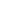 Contacts: Ministry of Education, Licensed Child Care Help Desk: 1-877-510-5333 or childcare_ontario@ontario.caSupervisor: Danielle Gendron  519-836-1870Board Chairperson:  gingerbreadhousepreschool@gmail.comRegulatory Requirements: Ontario Regulation 137/15Parent issues and concerns	45.1  Every licensee shall ensure that there are written policies and procedures that set out how parents’ issues and concerns will be addressed, including details regarding,	(a)	the steps for parents to follow when they have an issue or concern to bring forward to the licensee;	(b)	the steps to be followed by a licensee and its employees in responding to an issue or concern brought forward by a parent; and	(c)	when an initial response to the issue or concern will be provided. O. Reg. 126/16, s. 31.Parent handbook45.  (1)  Every licensee shall have a parent handbook for each child care centre or home child care agency it operates which shall include, (a.2)	a copy of the licensee’s policies and procedures required under section 45.1 regarding how parents’ issues and concerns will be addressed;IntentThis provision is intended to provide licensees and parents with a clear and transparent procedure to follow when a parent has brought forward an issue or concern they wish to have addressed by the licensee.Disclaimer: This document is a sample of a policy and procedure that has been prepared to assist licensees in understanding their obligations under the CCEYA and O. Reg. 137/15.  It is the responsibility of the licensee to ensure that the information included in this document is appropriately modified to reflect the individual circumstances and needs of each child care center it operates.Emergency Management Policy and ProceduresName of Child Care Centre: Gingerbread House Co-operative PreschoolDate Policy and Procedures Established: October 2017Date Policy and Procedures Updated: October 2018PurposeThe purpose of this policy is to provide clear direction for staff and licensees to follow to deal with emergency situations. The procedures set out steps for staff to follow to support the safety and well-being of everyone involved. Clear policies and procedures will support all individuals to manage responses and responsibilities during an emergency, resulting in the safest outcomes possible.DefinitionsAll-Clear: A notification from an authority that a threat and/or disaster no longer pose a danger and it is deemed safe to return to the child care premises and/or resume normal operations. Authority: A person or entity responsible for providing direction during an emergency situation (e.g. emergency services personnel, the licensee).Emergency: An urgent or pressing situation where immediate action is required to ensure the safety of children and adults in attendance. These include situations that may not affect the whole child care center (e.g. child-specific incidents) and where 911 is called. Emergency Services Personnel: persons responsible for ensuring public safety and mitigating activities in an emergency (e.g. law enforcement, fire departments, emergency medical services, rescue services).Evacuation Site: the designated off-site location where shelter is obtained during an emergency. The evacuation site is used when it is deemed unsafe to be at or return to the child care center.Licensee: The individual or agency licensed by the Ministry of Education responsible for the operation and management of each child care center it operates (i.e. the operator).Meeting Place: the designated safe place near the child care center where everyone is to initially gather before proceeding to the evacuation site, or returning to the child care center if evacuation is not necessary.Staff: Individual employed by the licensee (e.g. program staff, supervisor).Unsafe to Return: A notification from an authority that a threat and/or disaster continue to pose a danger and it is unsafe to return to the child care premises.PolicyStaff will follow the emergency response procedures outlined in this document by following these three phases:Immediate Emergency Response;Next Steps during an Emergency; andRecovery.Staff will ensure that children are kept safe, are accounted for and are supervised at all times during an emergency situation.For situations that require evacuation of the child care center, the meeting place to gather immediately will be located at: the front entrance fenceIf it is deemed ‘unsafe to return’ to the child care center, the evacuation site to proceed to is located at: L’Ecole Edward Johnson Public School. 397 Stevenson St. N. (Across the street from the church.)
Note: all directions given by emergency services personnel will be followed under all circumstances, including directions to evacuate to locations different than those listed above.For any emergency situations involving a child with an individualized plan in place, the procedures in the child’s individualized plan will be followed.If any emergency situations happen that are not described in this document,will provide direction to staff for the immediate response and next steps. Staff will follow the direction given.If any emergency situations result in a serious occurrence, the serious occurrence policy and procedures will also be followed.All emergency situations will be documented in detail by the Supervisor in the daily written record.Additional Policy StatementsE.g. regular drills with staff for training/practice, emergency bag preparation, etc.Nature of Issue or ConcernSteps for Parent and/or Guardian to Report Issue/Concern:Steps for Staff and/or Licensee in responding to issue/concern:Program Room-RelatedE.g: schedule, sleep arrangements, toilet training, indoor/outdoor program activities, feeding arrangements, etc.Raise the issue or concern tothe classroom staff directlyorthe supervisor Address the issue/concern at the time it is raised orarrange for a meeting with the parent/guardian within  business days.Document the issues/concerns in detail. Documentation should include:the date and time the issue/concern was received;the name of the person who received the issue/concern;the name of the person reporting the issue/concern;the details of the issue/concern; andany steps taken to resolve the issue/concern and/or information given to the parent/guardian regarding next steps or referral.Provide contact information for the appropriate person if the person being notified is unable to address the matter.Ensure the investigation of the issue/concern is initiated by the appropriate party within 24 hours or 1 business day or as soon as reasonably possible thereafter. Document reasons for delays in writing.Provide a resolution or outcome to the parent(s)/guardian(s) who raised the issue/concern.General, Centre- or Operations-RelatedE.g: child care fees,  hours of operation, staffing, waiting lists, menus, etc.Raise the issue or concern to the supervisor Address the issue/concern at the time it is raised orarrange for a meeting with the parent/guardian within  business days.Document the issues/concerns in detail. Documentation should include:the date and time the issue/concern was received;the name of the person who received the issue/concern;the name of the person reporting the issue/concern;the details of the issue/concern; andany steps taken to resolve the issue/concern and/or information given to the parent/guardian regarding next steps or referral.Provide contact information for the appropriate person if the person being notified is unable to address the matter.Ensure the investigation of the issue/concern is initiated by the appropriate party within 24 hours or 1 business day or as soon as reasonably possible thereafter. Document reasons for delays in writing.Provide a resolution or outcome to the parent(s)/guardian(s) who raised the issue/concern.Staff-, Duty parent-, Supervisor-, and/or Licensee-RelatedRaise the issue or concern tothe individual directlyorthe supervisor All issues or concerns about the conduct of staff, duty parents, etc. that puts a child’s health, safety and well-being at risk should be reported to the supervisor as soon as parents/guardians become aware of the situation.Address the issue/concern at the time it is raised orarrange for a meeting with the parent/guardian within  business days.Document the issues/concerns in detail. Documentation should include:the date and time the issue/concern was received;the name of the person who received the issue/concern;the name of the person reporting the issue/concern;the details of the issue/concern; andany steps taken to resolve the issue/concern and/or information given to the parent/guardian regarding next steps or referral.Provide contact information for the appropriate person if the person being notified is unable to address the matter.Ensure the investigation of the issue/concern is initiated by the appropriate party within 24 hours or 1 business day or as soon as reasonably possible thereafter. Document reasons for delays in writing.Provide a resolution or outcome to the parent(s)/guardian(s) who raised the issue/concern.Student- / Volunteer-RelatedRaise the issue or concern tothe staff responsible for supervising the volunteer or studentorthe supervisor All issues or concerns about the conduct of students and/or volunteers that puts a child’s health, safety and well-being at risk should be reported to the supervisor as soon as parents/guardians become aware of the situation.Address the issue/concern at the time it is raised orarrange for a meeting with the parent/guardian within  business days.Document the issues/concerns in detail. Documentation should include:the date and time the issue/concern was received;the name of the person who received the issue/concern;the name of the person reporting the issue/concern;the details of the issue/concern; andany steps taken to resolve the issue/concern and/or information given to the parent/guardian regarding next steps or referral.Provide contact information for the appropriate person if the person being notified is unable to address the matter.Ensure the investigation of the issue/concern is initiated by the appropriate party within 24 hours or 1 business day or as soon as reasonably possible thereafter. Document reasons for delays in writing.Provide a resolution or outcome to the parent(s)/guardian(s) who raised the issue/concern.Regular, monthly, fire drills occur throughout the school year and an emergency bag with contact lists is located by the classroom door.